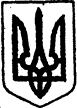 КИЇВСЬКА ОБЛАСТЬТЕТІЇВСЬКА МІСЬКА РАДАVІІІ СКЛИКАННЯСІМНАДЦЯТА  СЕСІЯПРОЄКТ РІШЕННЯ20 грудня 2022 року                                                     №    - 17 -VIIІ
Звіт керівників КП  «Благоустрій»  та КП «Дібрівка- Обрій» Тетіївської міської ради  про роботу за звітний період         Заслухавши та обговоривши інформації  керівників КП «Благоустрій»Паламарчука А.Г. та КП «Дібрівка-Обрій» Затишного С.В. про роботу комунальних підприємств  за звітний період, керуючись Законом України  «Про місцеве самоврядування в Україні», Тетіївська міська рада                                               В И Р І Ш И Л А:1.  Звіти  начальників  КП «Благоустрій» Паламарчука А.Г. та КП «Дібрівка-Обрій» Затишного С.В. прийняти  до відома.2.  Роботу комунальних підприємств   визнати   _______________.3. Керівникам підприємств продовжити роботи щодо:   3.1.благоустрою населених пунктів громади;   3.2. продовжити роботи по упорядкуванню вуличного освітлення сіл громади.   3.3. забезпечення особистого контролю щодо  заключення договорів по            вивезенню твердих побутових відходів населених пунктах Тетіївської            територіальної громади;4. Посилити підготовку об’єктів ЖКГ міста та сіл територіальної громади в зимовий період 2022 – 2023рр.5. Контроль за виконанням цього рішення покласти на постійну депутатську комісію з питань торгівлі, житлово-комунального господарства, побутового обслуговування, громадського харчування, управління комунальною власністю,  благоустрою, транспорту, зв’язку (голова комісії – Фармагей В. В.) та на першого заступника міського голови Кизимишина В. Й.          Міський голова                                                    Богдан БАЛАГУРА